CUIDADO INFANTIL Y EDUCACIÓN EN LA EDAD TEMPRANA: 
PLANTILLA OPCIONAL DEL PLAN DE SALUD Y SEGURIDAD Cada establecimiento de cuidado infantil debe crear un Plan de Salud y Seguridad de COVID-19 por escrito para garantizar la seguridad de las operaciones y ayudar a reducir la transmisión de COVID-19. NOTA:  Hacer un plan de salud y seguridad COVID-19 para su programa o establecimiento es obligatorio. Usar esta plantilla es opcional. Esta plantilla opcional para un Plan de Salud y Seguridad de COVID-19 cumple con los requisitos de las “Pautas de salud y seguridad para el cuidado infantil y la educación temprana que operan durante COVID-19” (a partir de ahora nos referimos a ello como “Pautas”):https://oregonearlylearning.com/form_sets/health-and-safety-guidelines-for-child-care-and-early-education-operating-during-covid-19/ 
PropósitoCuando se complete, esta plantilla va a:Ayudar a los propietarios y líderes de los establecimientos a planificar e implementar eficazmente operaciones sanas y seguras durante COVID-19;Comunicar las nuevas prácticas y procedimientos al personal de su establecimiento; y Compartir las nuevas prácticas y procedimientos con las familias de su establecimiento. El Plan de Salud y Seguridad de COVID-19 desarrollado para cada establecimiento de cuidado infantil debe ser adaptado a las necesidades únicas de cada establecimiento y debe ser creado en consulta con las Pautas. Aunque el uso de esta plantilla en particular es opcional, los proveedores deben asegurarse de que su Plan de Salud y Seguridad de COVID-19 aborde todas las pautas pertinentes a su programa. Según el requisito 14.4, el Plan de Salud y Seguridad COVID-19 de un establecimiento de cuidado infantil debe ser compartido con todo el personal y colocado en un área fácilmente visible.  Los programas también deben compartir esta plantilla o la información que contiene con las familias. La División de Aprendizaje Temprano reconoce que muchos proveedores de cuidado infantil ya han desarrollado y están implementando sus planes, mientras que otros están en las primeras fases de desarrollo.  Los programas que ya operan bajo los planes de salud y seguridad de COVID-19 deben revisar las Pautas actualizadas y publicadas el 14 de agosto de 2020, y asegurarse de que su programa está cumpliendo con la pautas.Cada establecimiento de cuidado infantil debe continuar monitoreando su Plan de Salud y Seguridad de COVID-19 durante todo el año y actualizarlo cuando sea necesario. Todo lo que se actualice  debe ser compartido con todas las familias, el personal y publicarlo en un área fácilmente visible. Tres formas de usar esta plantilla: Guardarla en su dispositivo y escribir en la plantilla. Las cajas se expandirán automáticamente para adaptarse al texto. Imprimir la plantilla y escribir a manoModificar la plantilla de modo que funcione para su cuidado infantil.InstruccionesIdentificar una o varias personas responsables de la aplicación general de este plan.  Cada establecimiento de cuidado infantil debe identificar a una o varias personas responsables de la planificación de la preparación y respuesta en materia de salud y seguridad durante la pandemia de COVID-19.  Esta persona será responsable de: Crear el plan, ya sea solo o en colaboración con otros;Supervisar la implementación de su Plan de Salud y Seguridad COVID-19;La supervisión continua de los datos locales de salud para evaluar las repercusiones en las operaciones de cuidado infantil y los posibles ajustes del plan; yServir como persona clave para comunicarse con las familias sobre su Plan de Salud y Seguridad COVID-19.Hacer un plan para cumplir con las pautas de cuidado infantilUna vez que su establecimiento de cuidado infantil haya establecido una o varias personas para administrar el Plan de Salud y Seguridad COVID-19, puede usar la plantilla para crear un plan.  Asegúrese de consultar las secciones de las Recomendaciones en las pautas.Para cada sección del Plan de Salud y Seguridad de COVID-19: Lea los requisitos de las Pautas y también considere las Recomendaciones. Planifique y escriba lo que su establecimiento de cuidado infantil hará para cumplir con los requisitos.  Incluya cualquier paso que necesite tomar para prepararse. En las áreas en las que puede elegir cómo implementar un requisito, escriba cómo lo hará.  Por ejemplo, en la sección 1, ¿usará desinfectante de manos cuando una persona entre en su establecimiento o usará una estación de lavado de manos directamente dentro de la puerta?  Considere si una nueva política o la modificación de una política existente es necesaria para implementar su plan de manera efectiva.  Por ejemplo, si antes requería que las familias asistieran a una reunión en persona entre padres y maestros en el otoño, y ahora requerirá que sean virtuales, ¿qué medidas tomará si la tecnología puede ser una barrera para algunas de sus familias? Nombre a la persona de su establecimiento que sea la responsable de la ejecución general de los pasos y/o la aplicación del plan.Considere las necesidades de desarrollo profesional/capacitación para usted y cualquier miembro del personal. Para aplicar este requisito de manera efectiva, ¿el personal, los niños, las familias u otras personas requerirán instrucción o capacitación formal?  Esto incluye proporcionar instrucciones escritas detalladas, ofrecer demostraciones, ver videos o asistir a clases en línea. Para obtener apoyo para completar su Plan de Salud y Seguridad de COVID-19, y para encontrar capacitación para usted o su personal, por favor contacte a sus Recursos y Referencias para el cuidado infantil en su localidad. También puede contactar a su especialista en licencias si tiene preguntas sobre cómo cumplir con las Pautas.MUESTRA COMPLETA (Secciones 1 y 13):Las dos páginas siguientes ofrecen ejemplos de cómo escribir su plan. Sección 1. Requisitos para la dejar y recoger(Ver p. 18 de las Pautas de salud y seguridad para el cuidado infantil y la educación temprana que operan durante COVID-19) Miembro del personal responsable:	Sección 13. Requisitos para el desarrollo profesional 
(Ver p.67 de las Pautas de salud y seguridad para el cuidado infantil y la educación temprana que operan durante COVID-19) Miembro del personal responsable:					- Fin de las secciones de muestra. - Sección 1. Requisitos para la dejar y recoger(Ver p. 18 de las Pautas de salud y seguridad para el cuidado infantil y la educación temprana que operan durante COVID-19)Miembro del personal responsable:	Sección 2. Requisitos para el chequeo de salud diario
(Ver p. 21 de las Pautas de salud y seguridad para el cuidado infantil y la educación temprana que operan durante COVID-19) Miembro del personal responsable:	Sección 3. Requisitos para el mantenimiento de registros (Ver p. 25 de las Pautas de salud y seguridad para el cuidado infantil y la educación temprana que operan durante COVID-19) Miembro del personal responsable:	Sección 4. Requisitos para el compromiso familiar (Ver p. 28 de las Pautas de salud y seguridad para el cuidado infantil y la educación temprana que operan durante COVID-19) Miembro del personal responsable:	Sección 5. Requisitos para el tamaño del grupo y grupos estables
(Ver p. 31 de las Pautas de salud y seguridad para el cuidado infantil y la educación temprana que operan durante COVID-19)Miembro del personal responsable:	Sección 6. Requisitos para el equipo de protección personal (PPE) para niños y adultos 
(Ver p. 37 de las Pautas de salud y seguridad para el cuidado infantil y la educación temprana que operan durante COVID-19)Miembro del personal responsable:	Sección 7. Requisitos para las actividades diarias (Ver p. 41 de las Pautas de salud y seguridad para el cuidado infantil y la educación temprana que operan durante COVID-19)Miembro del personal responsable:	Sección 8. Requisitos para el lavado de manos e Higiene general (Ver p. 44 de las Pautas de salud y seguridad para el cuidado infantil y la educación temprana que operan durante COVID-19)Miembro del personal responsable:	Sección 9. Requerimientos para los alimentos y nutrición (Ver p. 46 de las Pautas de salud y seguridad para el cuidado infantil y la educación temprana que operan durante COVID-19)Miembro del personal responsable:	Sección 10. Requisitos para la limpieza y mantenimiento del edificio (Ver p. 48 de las Pautas de salud y seguridad para el cuidado infantil y la educación temprana que operan durante COVID-19) Miembro del personal responsable:	Sección 11. Requisitos para responder a casos posibles y casos confirmados de COVID-19
(Ver p. 59 de las Pautas de salud y seguridad para el cuidado infantil y la educación temprana que operan durante COVID-19)Miembro del personal responsable:	Sección 12. Requisitos para el transporte (Ver p.64 de las Pautas de salud y seguridad para el cuidado infantil y la educación temprana que operan durante COVID-19) Miembro del personal responsable:	Sección 13. Requisitos para el desarrollo profesional (Ver p.67 de las Pautas de salud y seguridad para el cuidado infantil y la educación temprana que operan durante COVID-19) Miembro del personal responsable:	Sección 14. Requisitos para el Plan de Salud y Seguridad de COVID-19(Ver p. 70 de las Pautas de salud y seguridad para el cuidado infantil y la educación temprana que operan durante COVID-19) Miembro del personal responsable:	Conjunto de herramientas del 
Plan de Salud y Seguridad de COVID-19: apéndiceEste apéndice contiene enlaces a documentos, otras plantillas y recursos adicionales, y tiene por objeto ayudar a desarrollar y completar su Plan de Salud y Seguridad de COVID-19.Pautas de salud y seguridad para el cuidado infantil y la educación temprana que operan durante COVID-19 (que se publicó el 14 de agosto de 2020).https://oregonearlylearning.com/form_sets/health-and-safety-guidelines-for-child-care-and-early-education-operating-during-covid-19/ Chequeo diario de salud de la OCChttp://oregonearlylearning.com/form_sets/daily-health-check-fillable/ Registro de asistencia diaria de COVID-19 de la OCChttps://oregonearlylearning.com/form_sets/daily-attendance-log-covid-19/Tabla de exclusión de la OCChttps://oregonearlylearning.com/form_sets/exclusion-summary-diagram/ Orientación del personal de la Guía de cuidado infantil de emergencia   https://oregonearlylearning.com/form_sets/staff-covid-19-training-fillable/  Plantilla del Plan de Transporte de la OCC  https://oregonearlylearning.com/form_sets/transportation-plan-fillable/  ¿Cómo compartirá su plan completado y cualquier actualización con las familias? Un boletín informativo    Software de manejo del plan    Un correo electrónico masivo
 Una reunión virtual con un grupo de padres   Una reunión virtual individualmente con cada padre   OtroSi es "Otro", por favor explique: Nombre y título del responsable de la aplicación general:La mejor manera de contactar a esta persona es: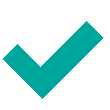    El Plan de Salud y Seguridad de COVID-19 debe completarse en un plazo de 45 días a 
   partir de la emisión de esta plantilla por parte de la ELD el 25 de septiembre (según 
   la p. 70 de las Pautas).1.1Exigir a los padres o cuidadores que dejen o recojan a los niños del personal del programa fuera del establecimiento.Para los proveedores de cuidado Familiar Registrado (RF) o Familiar Certificado (CF) solamente: Cuando sólo hay un miembro del personal en el lugar, se permite la entrada a los padres o cuidadores, pero deben esperar a que la familia anterior salga de la casa antes de entrar. Exigir a los padres o cuidadores que dejen o recojan a los niños del personal del programa fuera del establecimiento.Para los proveedores de cuidado Familiar Registrado (RF) o Familiar Certificado (CF) solamente: Cuando sólo hay un miembro del personal en el lugar, se permite la entrada a los padres o cuidadores, pero deben esperar a que la familia anterior salga de la casa antes de entrar. 1.2Exigir a los padres o cuidadores que usen una cobertura facial o protector facial al dejar o recoger a los niños. Exigir a los padres o cuidadores que usen una cobertura facial o protector facial al dejar o recoger a los niños. 1.3Requerir que los padres o cuidadores durante la entrega o la recogida mantengan una distancia física cuando no estén ocupados en la entrega de los niños al personal.  Requerir que los padres o cuidadores durante la entrega o la recogida mantengan una distancia física cuando no estén ocupados en la entrega de los niños al personal.  Planee cumplir con estos requisitos:Planee cumplir con estos requisitos:Hay que informar a los padres de que tienen que llevar una cobertura facial al dejar y recoger a los niños.  Haga círculos de tiza en la acera de enfrente (a 6 pies de distancia) para mostrar a los padres dónde esperar, asegúrese de que estén distanciados.Hable con los niños en las reuniones matutinas sobre las nuevas reglas para dejar y recoger a los niños... por ejemplo, los padres ya no pueden entrar.  Recuérdeles que aún pueden usar la ventana para despedirse.Hay que informar a los padres de que tienen que llevar una cobertura facial al dejar y recoger a los niños.  Haga círculos de tiza en la acera de enfrente (a 6 pies de distancia) para mostrar a los padres dónde esperar, asegúrese de que estén distanciados.Hable con los niños en las reuniones matutinas sobre las nuevas reglas para dejar y recoger a los niños... por ejemplo, los padres ya no pueden entrar.  Recuérdeles que aún pueden usar la ventana para despedirse.¿Se necesita entrenamiento?       No        Sí    (Nota en la Sección 13. Desarrollo profesional)¿Se necesita entrenamiento?       No        Sí    (Nota en la Sección 13. Desarrollo profesional)¿Qué información compartirá con las familias sobre esta parte de su plan? ¿Qué información compartirá con las familias sobre esta parte de su plan? 1.4Proporcionar estaciones de higiene de manos en la entrada de la establecimiento -fuera o inmediatamente dentro- para que los niños y el personal puedan limpiarse las manos al entrar. Si no se dispone de pileta con agua y jabón, se debe proporcionar un desinfectante de manos con un 60%-95% de alcohol en la entrada. Mantener el desinfectante de manos fuera del alcance de los niños y supervisar su uso.Ver la sección 8 para una detallada guía y planificación del lavado de manos. Proporcionar estaciones de higiene de manos en la entrada de la establecimiento -fuera o inmediatamente dentro- para que los niños y el personal puedan limpiarse las manos al entrar. Si no se dispone de pileta con agua y jabón, se debe proporcionar un desinfectante de manos con un 60%-95% de alcohol en la entrada. Mantener el desinfectante de manos fuera del alcance de los niños y supervisar su uso.Ver la sección 8 para una detallada guía y planificación del lavado de manos. Planee cumplir con este requisito:Planee cumplir con este requisito:¿Se necesita entrenamiento?       No        Sí    (Nota en la Sección 13. Desarrollo profesional)¿Se necesita entrenamiento?       No        Sí    (Nota en la Sección 13. Desarrollo profesional)¿Qué información compartirá con las familias sobre esta parte de su plan? ¿Qué información compartirá con las familias sobre esta parte de su plan? 1.5Desinfectar o cambiar los utensilios de escritura usados para dejar y recoger entre los usos de diferentes personas.Desinfectar o cambiar los utensilios de escritura usados para dejar y recoger entre los usos de diferentes personas.Planee cumplir con este requisito:Planee cumplir con este requisito:¿Se necesita entrenamiento?       No        Sí    (Nota en la Sección 13. Desarrollo profesional)¿Se necesita entrenamiento?       No        Sí    (Nota en la Sección 13. Desarrollo profesional)¿Qué información compartirá con las familias sobre esta parte de su plan? ¿Qué información compartirá con las familias sobre esta parte de su plan? 13.1Asegurar que todo el personal necesario tenga formación en primeros auxilios y Respiración Cardiopulmonar (RCP). Se aceptará la capacitación en línea hasta julio de 2021 para la recertificación. Asegurar que todo el personal necesario tenga formación en primeros auxilios y Respiración Cardiopulmonar (RCP). Se aceptará la capacitación en línea hasta julio de 2021 para la recertificación. 13.2Proporcionar acceso a un desarrollo profesional que contribuya a los objetivos de aprendizaje profesional del personal y a cumplir con los requisitos del programa o la licencia de cuidado infantil.Proporcionar acceso a un desarrollo profesional que contribuya a los objetivos de aprendizaje profesional del personal y a cumplir con los requisitos del programa o la licencia de cuidado infantil.Planee cumplir con este requisito:Planee cumplir con este requisito:¿Se necesita entrenamiento?       No        Sí    (Nota en la Sección 13. Desarrollo profesional)¿Se necesita entrenamiento?       No        Sí    (Nota en la Sección 13. Desarrollo profesional)¿Qué información compartirá con las familias sobre esta parte de su plan? ¿Qué información compartirá con las familias sobre esta parte de su plan? 13.5Todo el personal debe revisar estas pautas, "Pautas de salud y seguridad para el cuidado infantil y la educación en la edad temprana que operan durante COVID-19," así como cualquier actualización de las pautas que se produzca, antes de su implementación, incluyendo las nuevas contrataciones antes del primer día de trabajo o en las orientaciones de empleados.Todo el personal debe revisar estas pautas, "Pautas de salud y seguridad para el cuidado infantil y la educación en la edad temprana que operan durante COVID-19," así como cualquier actualización de las pautas que se produzca, antes de su implementación, incluyendo las nuevas contrataciones antes del primer día de trabajo o en las orientaciones de empleados.Planee cumplir con este requisito:Planee cumplir con este requisito:¿Se necesita entrenamiento?       No        Sí    (Nota en la Sección 13. Desarrollo profesional)¿Se necesita entrenamiento?       No        Sí    (Nota en la Sección 13. Desarrollo profesional)¿Qué información compartirá con las familias sobre esta parte de su plan? ¿Qué información compartirá con las familias sobre esta parte de su plan? 1.1Exigir a los padres o cuidadores que dejen o recojan a los niños del personal del programa fuera del establecimiento.Para los proveedores de cuidado Familiar Registrado (RF) o Familiar Certificado (CF) solamente: Cuando sólo hay un miembro del personal en el lugar, se permite la entrada a los padres o cuidadores, pero deben esperar a que la familia anterior salga de la casa antes de entrar. Exigir a los padres o cuidadores que dejen o recojan a los niños del personal del programa fuera del establecimiento.Para los proveedores de cuidado Familiar Registrado (RF) o Familiar Certificado (CF) solamente: Cuando sólo hay un miembro del personal en el lugar, se permite la entrada a los padres o cuidadores, pero deben esperar a que la familia anterior salga de la casa antes de entrar. 1.2Exigir a los padres o cuidadores que se usen una cobertura facial o protector facial al dejar o recoger a los niños. Exigir a los padres o cuidadores que se usen una cobertura facial o protector facial al dejar o recoger a los niños. 1.3Requerir que los padres o cuidadores durante la entrega o la recogida mantengan una distancia física cuando no estén ocupados en la entrega de los niños al personal.  Requerir que los padres o cuidadores durante la entrega o la recogida mantengan una distancia física cuando no estén ocupados en la entrega de los niños al personal.  Planee cumplir con este requisito:Planee cumplir con este requisito:Planee cumplir con este requisito:¿Se necesita entrenamiento?       No        Sí    (Nota en la Sección 13. Desarrollo profesional)¿Se necesita entrenamiento?       No        Sí    (Nota en la Sección 13. Desarrollo profesional)¿Se necesita entrenamiento?       No        Sí    (Nota en la Sección 13. Desarrollo profesional)¿Qué información compartirá con las familias sobre esta parte de su plan? ¿Qué información compartirá con las familias sobre esta parte de su plan? ¿Qué información compartirá con las familias sobre esta parte de su plan? 1.4Proporcionar estaciones de higiene de manos en la entrada de la establecimiento -fuera o inmediatamente dentro- para que los niños y el personal puedan limpiarse las manos al entrar. Si no se dispone de pileta con agua y jabón, se debe proporcionar un desinfectante de manos con un 60%-95% de alcohol en la entrada. Mantener el desinfectante de manos fuera del alcance de los niños y supervisar su uso.Ver la sección 8 para una detallada guía y planificación del lavado de manos.Proporcionar estaciones de higiene de manos en la entrada de la establecimiento -fuera o inmediatamente dentro- para que los niños y el personal puedan limpiarse las manos al entrar. Si no se dispone de pileta con agua y jabón, se debe proporcionar un desinfectante de manos con un 60%-95% de alcohol en la entrada. Mantener el desinfectante de manos fuera del alcance de los niños y supervisar su uso.Ver la sección 8 para una detallada guía y planificación del lavado de manos.Planee cumplir con este requisito:Planee cumplir con este requisito:Planee cumplir con este requisito:¿Se necesita entrenamiento?       No        Sí    (Nota en la Sección 13. Desarrollo profesional)¿Se necesita entrenamiento?       No        Sí    (Nota en la Sección 13. Desarrollo profesional)¿Se necesita entrenamiento?       No        Sí    (Nota en la Sección 13. Desarrollo profesional)¿Qué información compartirá con las familias sobre esta parte de su plan? ¿Qué información compartirá con las familias sobre esta parte de su plan? ¿Qué información compartirá con las familias sobre esta parte de su plan? 1.5Desinfectar o cambiar los utensilios de escritura usados para dejar y recoger entre los usos de diferentes personas.Desinfectar o cambiar los utensilios de escritura usados para dejar y recoger entre los usos de diferentes personas.Planee cumplir con este requisito:Planee cumplir con este requisito:Planee cumplir con este requisito:¿Se necesita entrenamiento?       No        Sí    (Nota en la Sección 13. Desarrollo profesional)¿Se necesita entrenamiento?       No        Sí    (Nota en la Sección 13. Desarrollo profesional)¿Se necesita entrenamiento?       No        Sí    (Nota en la Sección 13. Desarrollo profesional)¿Qué información compartirá con las familias sobre esta parte de su plan? ¿Qué información compartirá con las familias sobre esta parte de su plan? ¿Qué información compartirá con las familias sobre esta parte de su plan? 2.1Realizar un chequeo de salud diario para todos los niños, personal u otras personas (padres, personal de mantenimiento, etc.) que entren en el programa.Ver la sección "Mantenimiento de registros" para documentar el chequeo de salud. 2.2Requerir que el personal designado tome la temperatura de todos los niños que entran y de otras personas que entren en contacto con un grupo estable. Si tienen una temperatura de 100,4 Fahrenheit o más, deben ser excluidos.  El personal puede autoevaluarse y dar fe de su temperatura a diario. 2.3Haga las preguntas necesarias a todos los adultos y niños que entren (o, si el niño no puede responder de forma fiable, al adulto que los deje).Referirse al apéndice para el chequeo diario de salud de COVID-19 de la OCC y el registro de asistencia diaria de COVID-19 de la OCC.2.4Los miembros del personal pueden autoevaluarse y dar fe de su propia salud a diario.Planee cumplir con este requisito:Planee cumplir con este requisito:¿Se necesita entrenamiento?       No        Sí    (Nota en la Sección 13. Desarrollo profesional)¿Se necesita entrenamiento?       No        Sí    (Nota en la Sección 13. Desarrollo profesional)¿Qué información compartirá con las familias sobre esta parte de su plan? ¿Qué información compartirá con las familias sobre esta parte de su plan? 2.5Documentar que se realizó un chequeo de salud diario a cada persona que entra y anotar sólo si paso o no. No registrar los síntomas o la temperatura para mantener la privacidad.Planee cumplir con este requisito:Planee cumplir con este requisito:¿Se necesita entrenamiento?       No        Sí    (Nota en la Sección 13. Desarrollo profesional)¿Se necesita entrenamiento?       No        Sí    (Nota en la Sección 13. Desarrollo profesional)¿Qué información compartirá con las familias sobre esta parte de su plan? ¿Qué información compartirá con las familias sobre esta parte de su plan? 2.6Consulte el apéndice para ver la tabla de exclusión de la OCC al completar los chequeos de salud diarios.2.7Usar cubiertas de cara apropiadas y equipo de protección personal, como se indica en la sección de Equipo de Protección Personal para Niños y Adultos de las Pautas de Salud y Seguridad de COVID-19.Planee cumplir con este requisito:Planee cumplir con este requisito:¿Se necesita entrenamiento?       No        Sí    (Nota en la Sección 13. Desarrollo profesional)¿Se necesita entrenamiento?       No        Sí    (Nota en la Sección 13. Desarrollo profesional)¿Qué información compartirá con las familias sobre esta parte de su plan? ¿Qué información compartirá con las familias sobre esta parte de su plan? 3.1Mantener los registros diarios separados por o indicando cada grupo estable (personas de ese grupo o personas que entraron en contacto con ese grupo). Además de las razones para el mantenimiento de registros en virtud de las normas sobre cuidado infantil, los requisitos adicionales apoyan el rastreo de contactos potenciales.Proveedores de Familiar Registrado (RF) y de Familiar Certificado (CF) solamente: Todos los visitantes durante el horario del programa deben ser registrados y se debe llevar un registro de los residentes. Los residentes del hogar mayores de 12 años no necesitan ser incluidos en los registros de asistencia diaria de cuidado infantil. Se asume que están presentes.3.2Indique la información requerida en cada registro diario.  Consulte el apéndice para el registro de asistencia diaria de COVID. 3.3Los registros diarios deben conservarse durante 2 años para todos los niños (la cantidad de tiempo habitual según las normas de cuidado infantil).3.4Si un programa es parte de una escuela K-12, esta información puede ser registrada e incorporada en los registros de la escuela para el rastreo de contactos. Planee cumplir con este requisito:Planee cumplir con este requisito:¿Se necesita entrenamiento?       No        Sí    (Nota en la Sección 13. Desarrollo profesional)¿Se necesita entrenamiento?       No        Sí    (Nota en la Sección 13. Desarrollo profesional) 4.1Informar a las familias de los requisitos para operar durante COVID-19, cómo los programas están operando de manera diferente durante este tiempo, y cualquier otra política del programa específica de COVID-19.  4.2Comunicar los requisitos que las familias deben seguir, incluyendo los procedimientos de entregar y recoger a los niños. 4.3Proporcionar información relacionada con el establecimiento y el COVID-19 a las familias de una manera que puedan entender.4.4Al involucrar a las familias en actividades formales que normalmente se llevan a cabo en persona, como conferencias de padres y maestros, reuniones del consejo u otras actividades típicamente presenciales, realizar esas actividades virtualmente o por teléfono.4.5Realizar cualquier visita a la casa por servicios u otras razones programáticas de forma virtual. 4.6Si las familias no pueden participar en las visitas virtuales o telefónicas, o para madres que entran en el programa de lactantes, los programas deben crear y seguir un protocolo para la participación de la familia en persona que, como mínimo, requiere:Seguir las exigencias de distanciamiento físico con el personal y los niños que no están en su casa;Uso de coberturas o protectores faciales;Uso del espacio exterior si es apropiado y está disponible;Participar con una sola unidad familiar y cualquier otra persona necesaria, como los traductores, a la vez; yPre-programación (cuando sea posible).  Planee cumplir con este requisito:Planee cumplir con este requisito:¿Se necesita entrenamiento?       No        Sí    (Nota en la Sección 13. Desarrollo profesional)¿Se necesita entrenamiento?       No        Sí    (Nota en la Sección 13. Desarrollo profesional)¿Qué información compartirá con las familias sobre esta parte de su plan? ¿Qué información compartirá con las familias sobre esta parte de su plan? 4.7Permitir que los familiares entren en el establecimiento o centro si existe una preocupación por la salud y la seguridad de su hijo.  Los familiares que ingresen al establecimiento deben cumplir los requisitos para los adultos que se encuentren en el establecimiento. 4.8Asegurarse de que las madres de lactantes o los padres o cuidadores cuyos hijos tienen necesidades especiales de alimentación y que deciden acudir al programa para alimentar a su hijo, dispongan de un espacio apropiado en el que no estén presentes otros niños. El espacio debe ser limpiado y desinfectado entre las visitas.4.9Permitir a las familias que desean inscribirse visitar el centro sólo cuando los niños no estén presentes. Sólo una familia puede visitar el centro a la vez y la familia debe cumplir con los requisitos diarios de control de salud y mantenimiento de registros, usar una cobertura o protector facial y mantener la distancia física. 5.1Asignar y mantener a los niños en grupos estables con los mismos adultos asignados.Un nuevo niño puede ser añadido o trasladado a un grupo estable diferente si se trata de un cambio permanente. 5.2Exigir al personal que practique el distanciamiento físico (es decir, seis pies) en todo momento dentro del establecimiento con adultos, así como a otros miembros del personal que no suelen estar con el mismo grupo estable. 5.3Exigir al personal asignado a un grupo estable que practique el distanciamiento físico con los niños de otros grupos estables, y que tome precauciones para que los niños hagan lo mismo.No se exige al personal y a los niños que se distancien físicamente de los adultos o niños de su grupo estable. 5.4Sólo el personal asignado a un grupo estable puede estar dentro de las clases con las siguientes excepciones. Se puede permitir que entren en clase otros adultos fuera del grupo estable para proveer:Servicios especializados para niños como los asociados a la intervención temprana o la educación especial.Cumplir los requisitos de seguimiento de la programación financiada o regulada con fondos públicos. Mantener la proporcionpersonal a niño durante los descansos del personal (por ejemplo, los sustitutos).Servicio al establecimiento que no puede realizarse fuera del horario del programa.Planee cumplir con este requisito:Planee cumplir con este requisito:¿Se necesita entrenamiento?       No        Sí    (Nota en la Sección 13. Desarrollo profesional)¿Se necesita entrenamiento?       No        Sí    (Nota en la Sección 13. Desarrollo profesional)¿Qué información compartirá con las familias sobre esta parte de su plan? ¿Qué información compartirá con las familias sobre esta parte de su plan? 5.5Cuando se realizan actividades al aire libre, no puede haber más de un grupo estable de niños en una zona exterior a la vez.  Los programas pueden tener áreas separadas siempre y cuando los grupos estables se mantengan separados y haya al menos 75 pies cuadrados por niño en esa área. 5.6Los programas registrados pueden utilizar una barrera visual para definir el espacio utilizado en el exterior.5.7Ningún establecimiento puede atender a más de 250 niños.5.8Las proporciones de personal a niños y los tamaños máximos de los grupos deben adherirse a los especificados en las reglas de licencia por tipo de proveedor, y por la licencia del proveedor que puede ser para menos niños.  Estos tamaños y proporciones de grupo, así como cualquier requisito adicional, están contenidos en los requisitos 5.9 a 5.16. Para los proveedores que operan en los condados en la fase 1 y la fase 2, ver los requisitos 5.9 a 5.12 de las pautas.Para los proveedores que operan en los condados de la Línea de Base, ver los requisitos 5.13 a 5.16 de las Pautas.5.9 – 5.16Consulte el Pautas de Salud y Seguridad para ver la tabla de proporción de grupos. 6.1Requerir a todo el personal, contratistas, otros proveedores de servicios o visitantes o voluntarios que se encuentren en el establecimiento o en la sección designada para el cuidado infantil en el hogar del proveedor de cuidado infantil, que usen un protector o cubierta facial.Las coberturas de la cara y los protectores de la cara deben seguir las pautas de los CDC:
https://www.cdc.gov/coronavirus/2019-ncov/prevent-getting-sick/diy-cloth-face-coverings.html  Sólo se pueden hacer excepciones para los proveedores y el personal si tienen una condición médica o una discapacidad, según lo documentado por la orden de su médico, que les impida usar una cobertura facial.Planee cumplir con este requisito:Planee cumplir con este requisito:¿Se necesita entrenamiento?       No        Sí    (Nota en la Sección 13. Desarrollo profesional)¿Se necesita entrenamiento?       No        Sí    (Nota en la Sección 13. Desarrollo profesional)¿Qué información compartirá con las familias sobre esta parte de su plan? ¿Qué información compartirá con las familias sobre esta parte de su plan? 6.2Requerir que todos los niños que estén en los grados de Kindergarten y superiores que estén en el establecimiento de cuidado infantil o en la sección designada de cuidado infantil del programa Familiar Registrado (RF) o Familiar Certificado (CF) usen un cobertura o protector facial.Las coberturas o protectores faciales deben seguir las pautas de CDC:
https://www.cdc.gov/coronavirus/2019-ncov/prevent-getting-sick/diy-cloth-face-coverings.html. 6.3Los adultos y los niños en edad del Kinder y mayores deben usar una cobertura o protector facial cuando estén afuera si no se pueden mantener seis pies de distancia física. 6.4Permitir a un niño entre dos años de edad y del Kinder use una  cobertura  o protector facial, si:Lo solicita el padre/tutor, La cobertura o el protector facial se ajusta a las medidas de la cara del niño, y El niño es capaz de quitarse la cobertura o protector facial por si mismo sin ayuda. 6.5Si un niño se quita la cobertura o el protector facial, o demuestra la necesidad de quitarse la cobertura o el protector facial por un período corto de tiempo, el personal debe:Supervisar al niño para mantener seis pies o más de distancia física de todos los adultos y niños mientras se quita la cobertura o el protector facial,Enseñar al niño a usar efectivamente una cobertura o protector facial, si es necesario, yGuiar al niño para que vuelva a ponérselo de forma segura la cobertura o protector facial. Los niños no pueden ser disciplinados por no ser capaces de usar con seguridad una cobertura o protector facial.Planee cumplir con este requisito:Planee cumplir con este requisito:¿Se necesita entrenamiento?       No        Sí    (Nota en la Sección 13. Desarrollo profesional)¿Se necesita entrenamiento?       No        Sí    (Nota en la Sección 13. Desarrollo profesional)¿Qué información compartirá con las familias sobre esta parte de su plan? ¿Qué información compartirá con las familias sobre esta parte de su plan? 6.6Permitir a los niños del Kinder y grados superiores no usar un protector o cobertura facial, si:Tienen una condición médica que les dificulta la respiración con una cobertura facial, según lo documentado en la orden de su médico,Si experimentan una discapacidad que les impide usar una cobertura facial, documentado en la orden de su médico, oSi no son capaces de quitarse la cobertura o el protector facial de forma independiente, oMientras duermen.6.7Asegúrese de que los niños menores de dos años nunca usen un protector o cobertura facial.6.8Requerir que el personal o los niños se laven las manos antes de ponerse el protector o cobertura facial, después de quitarse el protector o cobertura facial, y en cualquier momento que se toque el protector o cobertura facial.Los productos desinfectantes de manos con un contenido de alcohol del 60-95% pueden utilizarse como alternativa al lavado de manos.Los niños deben ser supervisados cuando usen el desinfectante de manos, y debe ser almacenado fuera del alcance de los niños cuando no lo usen. 6.9Requerir que las cubiertas de la cara se laven diariamente o que se use una nueva cobertura facial diariamente.Después de retirar una cobertura facial sucia, esta se debe guardar en un lugar seguro que no sea accesible a otros.Por ejemplo, podría colocarse en una bolsa de plástico o en un recipiente de plástico inaccesible para los niños antes de ser limpiado.6.10Un protector facial debe ser limpiado con desinfectante al final del día después de su uso. Planee cumplir con este requisito:Planee cumplir con este requisito:¿Se necesita entrenamiento?       No        Sí    (Nota en la Sección 13. Desarrollo profesional)¿Se necesita entrenamiento?       No        Sí    (Nota en la Sección 13. Desarrollo profesional)¿Qué información compartirá con las familias sobre esta parte de su plan? ¿Qué información compartirá con las familias sobre esta parte de su plan? 6.11Requerir que las coberturas o protectores faciales desechables se utilicen únicamente en una ocasión. 6.12Los cobertores  faciales debe ser cambiarse después de un chequeo diario de salud si el adulto interactuó con un niño enfermo.6.13Los protectores faciales deben desinfectarse después del chequeo de salud diario si el adulto interactuó con un niño enfermo. Para los establecimientos certificados y los programas grabados, los protectores faciales deben ser desinfectados después de los chequeos diarios de salud.Planee cumplir con este requisito:Planee cumplir con este requisito:¿Se necesita entrenamiento?       No        Sí    (Nota en la Sección 13. Desarrollo profesional)¿Se necesita entrenamiento?       No        Sí    (Nota en la Sección 13. Desarrollo profesional)¿Qué información compartirá con las familias sobre esta parte de su plan? ¿Qué información compartirá con las familias sobre esta parte de su plan? 6.14Solo para establecimientos certificados y programas grabados: Requerir a los adultos que participan en controles o chequeos de salud y seguridad que usen una capa exterior de ropa limpia (por ejemplo, una talla más grande, de  una camisa de manga larga con botones, o un delantal o mandil de manga larga) durante los chequeos diarios de salud. Requiere que los adultos, como las flotantes o de intervención temprana, que interactúan con grupos múltiples y estables, usen una capa exterior de ropa limpia cuando se trasladan a un nuevo grupo. Planee cumplir con este requisito:Planee cumplir con este requisito:¿Se necesita entrenamiento?       No        Sí    (Nota en la Sección 13. Desarrollo profesional)¿Se necesita entrenamiento?       No        Sí    (Nota en la Sección 13. Desarrollo profesional)¿Qué información compartirá con las familias sobre esta parte de su plan? ¿Qué información compartirá con las familias sobre esta parte de su plan? 6.15Exigir que los adultos usen una capa externa de ropa limpia (por ejemplo, una camisa grande de manga larga y abotonada o un delantal o mandil de manga larga, o una sábana, manta, etc.) cuando alimenten a los niños, y que se les aten el pelo hacia atrás si  es necesario.Planee cumplir con este requisito:Planee cumplir con este requisito:¿Se necesita entrenamiento?       No        Sí    (Nota en la Sección 13. Desarrollo profesional)¿Se necesita entrenamiento?       No        Sí    (Nota en la Sección 13. Desarrollo profesional)¿Qué información compartirá con las familias sobre esta parte de su plan? ¿Qué información compartirá con las familias sobre esta parte de su plan? 6.16Asegurarse de que el personal de cuidado infantil que atienda y supervisa a los niños u otro personal que muestre los síntomas de COVID-19, antes de excluirlos del entorno de cuidado infantil, mantenga un distanciamiento físico de seis pies y use un protector o cobertura facial.Planee cumplir con este requisito:Planee cumplir con este requisito:¿Se necesita entrenamiento?       No        Sí    (Nota en la Sección 13. Desarrollo profesional)¿Se necesita entrenamiento?       No        Sí    (Nota en la Sección 13. Desarrollo profesional)¿Qué información compartirá con las familias sobre esta parte de su plan? ¿Qué información compartirá con las familias sobre esta parte de su plan? 6.17Requerir que se cambie la ropa después de haberla ensuciado con fluidos corporales.7.17.1No se permiten excursiones a menos que se realicen totalmente al aire libre.  No se permiten las excursiones a lugares cerrados.No se permite el transporte para las excursiones a menos que no haya espacio exterior disponible en el programa o no haya espacio exterior disponible a poca distancia. Cuando se va de excursión al aire libre:Los adultos y los niños deben lavarse las manos o usar un desinfectante de manos antes y después.Los programas mantendrán a los grupos estables separados entre sí y alejados de otros niños tanto como sea posible. 7.27.2Mantener por lo menos 36 pulgadas entre las colchonetas, camas o catres y dormir de pies a cabeza (los niños están organizados de tal modo que la cabeza de una persona en una cama está en el otro extremo y la cabeza de la persona en la cama de al lado) durante la hora de la siesta y el cuidado nocturno.Planee cumplir con este requisito:Planee cumplir con este requisito:Planee cumplir con este requisito:¿Se necesita entrenamiento?       No        Sí    (Nota en la Sección 13. Desarrollo profesional)¿Se necesita entrenamiento?       No        Sí    (Nota en la Sección 13. Desarrollo profesional)¿Se necesita entrenamiento?       No        Sí    (Nota en la Sección 13. Desarrollo profesional)7.37.3Limitar que se compartan materiales y juguetes entre los niños durante una actividad. Si se comparten, los niños deben lavarse las manos con agua y jabón o utilizar un desinfectante de manos al final de la actividad y antes de comenzar una nueva actividad.Planee cumplir con este requisito:Planee cumplir con este requisito:Planee cumplir con este requisito:¿Se necesita entrenamiento?       No        Sí    (Nota en la Sección 13. Desarrollo profesional)¿Se necesita entrenamiento?       No        Sí    (Nota en la Sección 13. Desarrollo profesional)¿Se necesita entrenamiento?       No        Sí    (Nota en la Sección 13. Desarrollo profesional)¿Qué información compartirá con las familias sobre esta parte de su plan? ¿Qué información compartirá con las familias sobre esta parte de su plan? ¿Qué información compartirá con las familias sobre esta parte de su plan? 7.4Limpiar y desinfectar los materiales de la clase entre los usos.Consultar  el Pautas de Salud y Seguridad para las recomendaciones de saneamiento y el Programa de limpieza para el cuidado infantil.Limpiar y desinfectar los materiales de la clase entre los usos.Consultar  el Pautas de Salud y Seguridad para las recomendaciones de saneamiento y el Programa de limpieza para el cuidado infantil.7.5Dejar de utilizar los materiales o las zonas de clase donde los niños deben relacionarse con materiales en común mientras están interactuando, por ejemplo las mesas compartidas de arena y de agua o las cajas de arena al aire libre.Dejar de utilizar los materiales o las zonas de clase donde los niños deben relacionarse con materiales en común mientras están interactuando, por ejemplo las mesas compartidas de arena y de agua o las cajas de arena al aire libre.Planee cumplir con este requisito:Planee cumplir con este requisito:Planee cumplir con este requisito:¿Se necesita entrenamiento?       No        Sí    (Nota en la Sección 13. Desarrollo profesional)¿Se necesita entrenamiento?       No        Sí    (Nota en la Sección 13. Desarrollo profesional)¿Se necesita entrenamiento?       No        Sí    (Nota en la Sección 13. Desarrollo profesional)¿Qué información compartirá con las familias sobre esta parte de su plan? ¿Qué información compartirá con las familias sobre esta parte de su plan? ¿Qué información compartirá con las familias sobre esta parte de su plan? 8.1Requerir al personal y a los niños que se laven las manos durante al menos 20 segundos (desinfectante de manos con un contenido de alcohol de entre el 60 y el 95% cuando aparece un asterisco*): Antes y después de comer, de preparar la comida, y/o de preparar el biberón.Antes y después de administrar la medicación.Después de ir al baño o de ayudar a ir al baño.Antes y después del cambio de pañales.Después de limpiarse la nariz, toser o estornudar. *Después de entrar desde el exterior. *Al entrar y salir del establecimiento de cuidado infantil. *Si el personal se mueve entre grupos estables. * Después de compartir juguetes, materiales de aprendizaje, etc. *Requerir al personal y a los niños que se laven las manos durante al menos 20 segundos (desinfectante de manos con un contenido de alcohol de entre el 60 y el 95% cuando aparece un asterisco*): Antes y después de comer, de preparar la comida, y/o de preparar el biberón.Antes y después de administrar la medicación.Después de ir al baño o de ayudar a ir al baño.Antes y después del cambio de pañales.Después de limpiarse la nariz, toser o estornudar. *Después de entrar desde el exterior. *Al entrar y salir del establecimiento de cuidado infantil. *Si el personal se mueve entre grupos estables. * Después de compartir juguetes, materiales de aprendizaje, etc. *8.2Hacer que los materiales para el lavado de manos sean fácilmente accesibles para cada grupo estable.Hacer que los materiales para el lavado de manos sean fácilmente accesibles para cada grupo estable.8.3El desinfectante para manos debe guardarse fuera del alcance de los niños cuando no se utilice.El desinfectante para manos debe guardarse fuera del alcance de los niños cuando no se utilice.Planee cumplir con este requisito:Planee cumplir con este requisito:Planee cumplir con este requisito:¿Se necesita entrenamiento?       No        Sí    (Nota en la Sección 13. Desarrollo profesional)¿Se necesita entrenamiento?       No        Sí    (Nota en la Sección 13. Desarrollo profesional)¿Se necesita entrenamiento?       No        Sí    (Nota en la Sección 13. Desarrollo profesional)¿Qué información compartirá con las familias sobre esta parte de su plan? ¿Qué información compartirá con las familias sobre esta parte de su plan? ¿Qué información compartirá con las familias sobre esta parte de su plan? 9.1No dejar que los niños se sirvan de bandejas comunes a la manera o estilo de las comidas familiares.  Que un miembro del personal sirva a todos de los platos comunes.No dejar que los niños se sirvan de bandejas comunes a la manera o estilo de las comidas familiares.  Que un miembro del personal sirva a todos de los platos comunes.9.3Supervisar de cerca todos los horarios de comida, incluyendo la alimentación de los bebés y los niños pequeños, para evitar que los niños compartan y/o toquen la comida de los demás.Supervisar de cerca todos los horarios de comida, incluyendo la alimentación de los bebés y los niños pequeños, para evitar que los niños compartan y/o toquen la comida de los demás.Planee cumplir con este requisito:Planee cumplir con este requisito:Planee cumplir con este requisito:¿Se necesita entrenamiento?       No        Sí    (Nota en la Sección 13. Desarrollo profesional)¿Se necesita entrenamiento?       No        Sí    (Nota en la Sección 13. Desarrollo profesional)¿Se necesita entrenamiento?       No        Sí    (Nota en la Sección 13. Desarrollo profesional)¿Qué información compartirá con las familias sobre esta parte de su plan? ¿Qué información compartirá con las familias sobre esta parte de su plan? ¿Qué información compartirá con las familias sobre esta parte de su plan? 9.4Permitir a las madres de lactantes o que tienen hijos con necesidades especiales de alimentación entrar en el programa con el fin de alimentarse.Permitir a las madres de lactantes o que tienen hijos con necesidades especiales de alimentación entrar en el programa con el fin de alimentarse.Planee cumplir con este requisito:Planee cumplir con este requisito:Planee cumplir con este requisito:¿Se necesita entrenamiento?       No        Sí    (Nota en la Sección 13. Desarrollo profesional)¿Se necesita entrenamiento?       No        Sí    (Nota en la Sección 13. Desarrollo profesional)¿Se necesita entrenamiento?       No        Sí    (Nota en la Sección 13. Desarrollo profesional)¿Qué información compartirá con las familias sobre esta parte de su plan? ¿Qué información compartirá con las familias sobre esta parte de su plan? ¿Qué información compartirá con las familias sobre esta parte de su plan? 9.5Dejar de usar las fuentes de agua excepto para llenar otros recipientes como botellas de agua. Dejar de usar las fuentes de agua excepto para llenar otros recipientes como botellas de agua. Planee cumplir con este requisito:Planee cumplir con este requisito:Planee cumplir con este requisito:¿Se necesita entrenamiento?       No        Sí    (Nota en la Sección 13. Desarrollo profesional)¿Se necesita entrenamiento?       No        Sí    (Nota en la Sección 13. Desarrollo profesional)¿Se necesita entrenamiento?       No        Sí    (Nota en la Sección 13. Desarrollo profesional)¿Qué información compartirá con las familias sobre esta parte de su plan? ¿Qué información compartirá con las familias sobre esta parte de su plan? ¿Qué información compartirá con las familias sobre esta parte de su plan? 10. 1 – 10.4Consultar el Las Pautas de Salud y Seguridad para las recomendaciones de saneamiento y el Programa de limpieza para el cuidado infantil.Consultar el Las Pautas de Salud y Seguridad para las recomendaciones de saneamiento y el Programa de limpieza para el cuidado infantil.Planee cumplir con este requisito:Planee cumplir con este requisito:Planee cumplir con este requisito:¿Se necesita entrenamiento?       No        Sí    (Nota en la Sección 13. Desarrollo profesional)¿Se necesita entrenamiento?       No        Sí    (Nota en la Sección 13. Desarrollo profesional)¿Se necesita entrenamiento?       No        Sí    (Nota en la Sección 13. Desarrollo profesional)¿Qué información compartirá con las familias sobre esta parte de su plan? ¿Qué información compartirá con las familias sobre esta parte de su plan? ¿Qué información compartirá con las familias sobre esta parte de su plan? 11.2Las decisiones sobre el cierre requerido se tomarán en conjunto con el personal de la División de aprendizaje de la edad temprana y la Autoridad de salud pública local.Las decisiones sobre el cierre requerido se tomarán en conjunto con el personal de la División de aprendizaje de la edad temprana y la Autoridad de salud pública local.11.3Tener un plan para un niño con necesidades de salud particulares. Si un niño inscrito tiene necesidades de salud particulares o es susceptible de padecer enfermedades, incluyendo COVID-19, el proveedor y el padre deben desarrollar un plan de cuidado para el niño.  El proveedor debe asegurarse de que todo el personal involucrado con el niño entienda el plan. Tener un plan para un niño con necesidades de salud particulares. Si un niño inscrito tiene necesidades de salud particulares o es susceptible de padecer enfermedades, incluyendo COVID-19, el proveedor y el padre deben desarrollar un plan de cuidado para el niño.  El proveedor debe asegurarse de que todo el personal involucrado con el niño entienda el plan. 11.4Además de las leyes de Oregon prohíben la discriminación, un proveedor no puede negarse a inscribir a un niño en el programa basándose en la creencia de que el niño es más susceptible de contraer COVID-19 debido a la ocupación, raza, etnia, ubicación geográfica, discapacidad o condición de salud preexistente del niño o de sus padres.Además de las leyes de Oregon prohíben la discriminación, un proveedor no puede negarse a inscribir a un niño en el programa basándose en la creencia de que el niño es más susceptible de contraer COVID-19 debido a la ocupación, raza, etnia, ubicación geográfica, discapacidad o condición de salud preexistente del niño o de sus padres.11.7Notifique a la Autoridad local de Salud Pública y a la Oficina de Cuidado Infantil si alguien que ha entrado en el establecimiento, incluyendo a los miembros de la familia dentro de un establecimiento de cuidado infantil, es diagnosticado con COVID-19. Un programa deberá contactar inmediatamente con su autoridad local de salud pública y especialista en licencias. Como alternativa a contactar a su especialista en licencias, el programa puede llamar a la Oficina Central de la OCC: (503) 947-1400 o (800) 556-6616 Para localizar su autoridad de salud pública local, visite: https://www.oregon.gov/oha/PH/ProviderPartnerResources/LocalHealthDepartmentResources/Pages/lhd.aspx Notifique a la Autoridad local de Salud Pública y a la Oficina de Cuidado Infantil si alguien que ha entrado en el establecimiento, incluyendo a los miembros de la familia dentro de un establecimiento de cuidado infantil, es diagnosticado con COVID-19. Un programa deberá contactar inmediatamente con su autoridad local de salud pública y especialista en licencias. Como alternativa a contactar a su especialista en licencias, el programa puede llamar a la Oficina Central de la OCC: (503) 947-1400 o (800) 556-6616 Para localizar su autoridad de salud pública local, visite: https://www.oregon.gov/oha/PH/ProviderPartnerResources/LocalHealthDepartmentResources/Pages/lhd.aspx 11.8Notifique al personal del programa apropiado, además de a la autoridad local de salud pública y a la Oficina de Cuidado Infantil si es un programa que participa en:ERDC: dpu.providerreporting@dhsoha.state.or.us or (800) 699-9074Promesa de Bebé, Promesa Preescolar, o el programa de Preescolar de Oregon: Angela.Stinson@ode.state.or.us o (971) 940-4198Notifique al personal del programa apropiado, además de a la autoridad local de salud pública y a la Oficina de Cuidado Infantil si es un programa que participa en:ERDC: dpu.providerreporting@dhsoha.state.or.us or (800) 699-9074Promesa de Bebé, Promesa Preescolar, o el programa de Preescolar de Oregon: Angela.Stinson@ode.state.or.us o (971) 940-419811.9Comuníquese, en coordinación con la Autoridad de Salud Pública local, con todas las familias y otras personas que hayan estado en el establecimiento en los últimos 14 días.Comuníquese, en coordinación con la Autoridad de Salud Pública local, con todas las familias y otras personas que hayan estado en el establecimiento en los últimos 14 días.11.10Asegurarse de que, en caso de un caso confirmado de COVID-19 en una establecimiento o centro, todos los niños y el personal de cohorte estable -y cualquiera que haya estado en contacto con el grupo- no acudan al programa y sean informados de la necesidad de estar en cuarentena en sus casas durante 14 días.Asegurarse de que, en caso de un caso confirmado de COVID-19 en una establecimiento o centro, todos los niños y el personal de cohorte estable -y cualquiera que haya estado en contacto con el grupo- no acudan al programa y sean informados de la necesidad de estar en cuarentena en sus casas durante 14 días.Planee cumplir con este requisito:Planee cumplir con este requisito:Planee cumplir con este requisito:¿Se necesita entrenamiento?       No        Sí    (Nota en la Sección 13. Desarrollo profesional)¿Se necesita entrenamiento?       No        Sí    (Nota en la Sección 13. Desarrollo profesional)¿Se necesita entrenamiento?       No        Sí    (Nota en la Sección 13. Desarrollo profesional)¿Qué información compartirá con las familias sobre esta parte de su plan? ¿Qué información compartirá con las familias sobre esta parte de su plan? ¿Qué información compartirá con las familias sobre esta parte de su plan? 12.1 – 12.16Consulte el apéndice para ver la plantilla del plan de transporte de la OCC.13.1Asegurarse que todo el personal necesario tenga formación en primeros auxilios y respiración cardiopulmonar (RCP). Se aceptará la capacitación en línea hasta julio de 2021 para la recertificación. Asegurarse que todo el personal necesario tenga formación en primeros auxilios y respiración cardiopulmonar (RCP). Se aceptará la capacitación en línea hasta julio de 2021 para la recertificación. 13.2Proporcionar acceso a un desarrollo profesional que contribuya a los objetivos de aprendizaje profesional del personal y a cumplir con los requisitos del programa o la licencia de cuidado infantil.Proporcionar acceso a un desarrollo profesional que contribuya a los objetivos de aprendizaje profesional del personal y a cumplir con los requisitos del programa o la licencia de cuidado infantil.Planee cumplir con este requisito:Planee cumplir con este requisito:Planee cumplir con este requisito:¿Se necesita entrenamiento?       No        Sí    (Nota en la Sección 13. Desarrollo profesional)¿Se necesita entrenamiento?       No        Sí    (Nota en la Sección 13. Desarrollo profesional)¿Se necesita entrenamiento?       No        Sí    (Nota en la Sección 13. Desarrollo profesional)¿Qué información compartirá con las familias sobre esta parte de su plan? ¿Qué información compartirá con las familias sobre esta parte de su plan? ¿Qué información compartirá con las familias sobre esta parte de su plan? 13.5Todo el personal debe revisar estas pautas, "Pautas de salud y seguridad para el cuidado infantil y la educación en la edad temprana que operan durante COVID-19," así como cualquier actualización de las pautas que se produzca, antes de su implementación, incluyendo las nuevas contrataciones antes del primer día de trabajo o en las orientaciones de empleados.Todo el personal debe revisar estas pautas, "Pautas de salud y seguridad para el cuidado infantil y la educación en la edad temprana que operan durante COVID-19," así como cualquier actualización de las pautas que se produzca, antes de su implementación, incluyendo las nuevas contrataciones antes del primer día de trabajo o en las orientaciones de empleados.Planee cumplir con este requisito:Planee cumplir con este requisito:Planee cumplir con este requisito:¿Se necesita entrenamiento?       No        Sí    (Nota en la Sección 13. Desarrollo profesional)¿Se necesita entrenamiento?       No        Sí    (Nota en la Sección 13. Desarrollo profesional)¿Se necesita entrenamiento?       No        Sí    (Nota en la Sección 13. Desarrollo profesional)¿Qué información compartirá con las familias sobre esta parte de su plan? ¿Qué información compartirá con las familias sobre esta parte de su plan? ¿Qué información compartirá con las familias sobre esta parte de su plan? 14.5Cada establecimiento de cuidado infantil debe continuar monitoreando su “Plan de Salud y Seguridad de COVID-19” durante todo el año y actualizarlo cuando sea necesario. Todas las revisiones deben ser compartidas con todas las familias y el personal y publicadas en un área fácilmente visible.Cada establecimiento de cuidado infantil debe continuar monitoreando su “Plan de Salud y Seguridad de COVID-19” durante todo el año y actualizarlo cuando sea necesario. Todas las revisiones deben ser compartidas con todas las familias y el personal y publicadas en un área fácilmente visible.Planee cumplir con este requisito:Planee cumplir con este requisito:Planee cumplir con este requisito:¿Se necesita entrenamiento?       No        Sí    (Nota en la Sección 13. Desarrollo profesional)¿Se necesita entrenamiento?       No        Sí    (Nota en la Sección 13. Desarrollo profesional)¿Se necesita entrenamiento?       No        Sí    (Nota en la Sección 13. Desarrollo profesional)¿Qué información compartirá con las familias sobre esta parte de su plan? ¿Qué información compartirá con las familias sobre esta parte de su plan? ¿Qué información compartirá con las familias sobre esta parte de su plan?    El Plan de Salud y Seguridad de COVID-19 debe completarse en un plazo de 45 días a 
   partir de la emisión de esta plantilla por parte de la ELD el 25 de septiembre (según 
   la p. 70 de las Pautas).